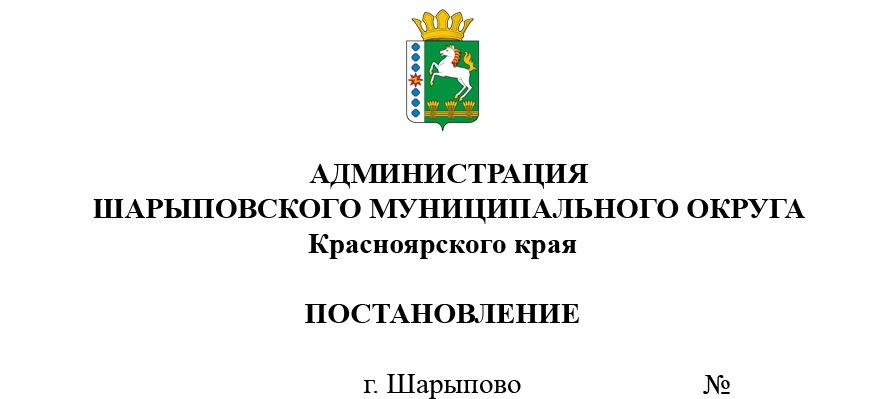                                                                                                                                                      ПРОЕКТОб утверждении форм проверочных листов, применяемых при осуществлении муниципального земельного контроля	В соответствии с частью 1 статьи 53 Федерального закона от 31.07.2020 № 248-ФЗ «О государственном контроле (надзоре) и муниципальном контроле в Российской Федерации», постановлением Правительства Российской Федерации  от 27.10.2021 № 1844 «Об утверждении требований к разработке, содержанию, общественному обсуждению, проектов форм проверочных листов, утверждению, применению, актуализированных форм проверочных листов, а так же случаев обязательного применения проверочных листов», руководствуясь статьей 38 Устава Шарыповского муниципального округаПОСТАНОВЛЯЮ:         1. Утвердить форму проверочного листа (списка контрольных вопросов, ответы на которые свидетельствуют о соблюдении  или несоблюдении контролируемым лицом обязательных требований), применяемого при  осуществлении  муниципального земельного контроля на территории Шарыповского муниципального округа, согласно приложению к настоящему постановлению.       2. Настоящее Постановление вступает в силу с 1 марта 2022.       3. Контроль за исполнением постановления возложить на Гериловича И.И., заместителя главы округа по жизнеобеспечению и строительству администрации Шарыповского муниципального округа.       4. Постановление вступает в силу со дня его подписания.Глава округа									  Г.В. Качаев                Приложение № 1 к постановлению                       администрации Шарыповского                 муниципального округа                                                                                             от__________ № _____Форма проверочного листа (списка контрольных вопросов, ответы на которые свидетельствуют о соблюдении или несоблюдении контролируемым лицом обязательных требований), применяемого при осуществлении муниципального земельного контроля на территории Шарыповского муниципального округа Красноярского краяПроверочный лист,применяемый при осуществлении муниципального земельного контроля на территории Шарыповского муниципального округа______________________________________________________________(наименование вида контроля, включенного в единый реестр видов федерального государственного контроля (надзора), регионального государственного контроля (надзора), муниципального контроля)_____________________________________________________________________________________________(реквизиты нормативного правового акта об утверждении формы проверочного листа)_____________________________________________________________________________________________(наименование вида контрольного мероприятия)1.________________________________________________________________ (объект муниципального контроля, в отношении которого проводится контрольное мероприятие, его местоположение, кадастровый номер (при наличии)2._________________________________________________________________                                                                                          (контролируемое лицо)_____________________________________________________________________________________(идентификационный номер налогоплательщика и/или основной государственный регистрационный номер индивидуального предпринимателя, юридического лица)_________________________________________________________________ (адрес регистрации гражданина или индивидуального предпринимателя либо  организации (ее филиалов, представительств, обособленных структурных  подразделений)3._________________________________________________________________(место проведения контрольного мероприятия с заполнением  проверочного листа)4._________________________________________________________________(реквизиты решения о проведении контрольного мероприятия)5._________________________________________________________________(учетный номер контрольного мероприятия)6._________________________________________________________________(должность, фамилия и инициалы должностного(ых) лица (лиц), проводящего(их) контрольное (надзорное) мероприятие и заполняющего(их) проверочный лист)7. Список контрольных вопросов, ответы на которые свидетельствуют о соблюдении или несоблюдении контролируемым лицом обязательных требований:«_____» ___________________ 20___ г. (дата заполнения проверочного листа) ___________                               __________                                    _________________________Место для размещения QR-кода, наносимого в соответствии с правилами формирования и ведения единого реестра контрольных (надзорных) мероприятий, утвержденными постановлением Правительства Российской Федерации от 16.04 2021 № 604№ п/нВопросы,отражающие содержание обязательных требованийРеквизиты нормативных правовыхактов, с указаниемих структурныхединиц, которымиустановлены обяза-тельные требования                 Ответы на вопросы                 Ответы на вопросы                 Ответы на вопросыПримечание№ п/нВопросы,отражающие содержание обязательных требованийРеквизиты нормативных правовыхактов, с указаниемих структурныхединиц, которымиустановлены обяза-тельные требованияДаНетНеприменимоПримечание1Используются ли контролируемым лицом объекты земельных отношений в соответствии с установленным целевым назначением и (или) видом разрешенного использования? Пункт 2 статьи 7, статья 42, пункт 2 статьи 56, статья 85 Земельного кодекса Российской Феде- рации 2Имеются ли у контролируемого лица права, предусмотренные законодательством Российской Федерации, на используемый земельный участок (используемые земельные участки, части земельных участков)?Пункт 1 статьи 25, пункт 12 статьи 39.20, статья 39.33, пункты 1, 2 статьи 39.36 Земельного кодекса Российской Федерации 3Зарегистрированы ли права либо обременение на используемый земельный участок (используемые земельные участки, части земельных участков) в установленном порядке?Пункт 1 статьи 26 Земельного кодекса Российской Феде-рации, пункты 1, 2 статьи 8.1 Гражданского кодекса Российской Федерации 4Соответствует ли площадь используемого контролируемым лицом земельного участка (части земельного участка) площади, сведения о которой содержатся в Едином государственном реестре недвижимости (ЕГРН)?Пункт 1 статьи 25, пункт 1 статьи 26 Земельного кодекса Российской Феде-рации5Соответствует ли местоположение характерных точек границы земельного участка, используемого контролируемым лицом сведениям о положении характерных точек границ земельного участка, указанным в ЕГРН? Пункт 3 статьи 6, пункт 1 статьи 25, пункт 1 статьи 26 Земельного кодекса Российской Федерации6Соблюдено ли требование об обязательности использования (освоения) земельного участка? Статья 42 Земельного кодекса Российской Федерации должность ____________подпись _______________фамилия, имя, отчество (при наличии) лица, заполнившего проверочный лист ________________________должность подписьфамилия, имя, отчество (при наличии) лица, участвующего в проведении контрольного мероприятия*** 